Berekraftig naturmangfald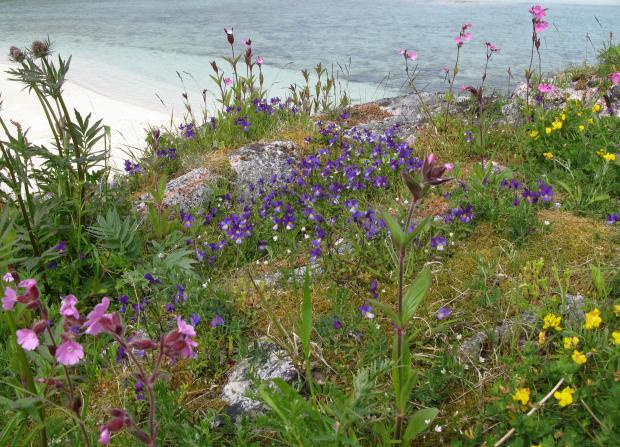 Namn: _____________________________Klasse: _____________________________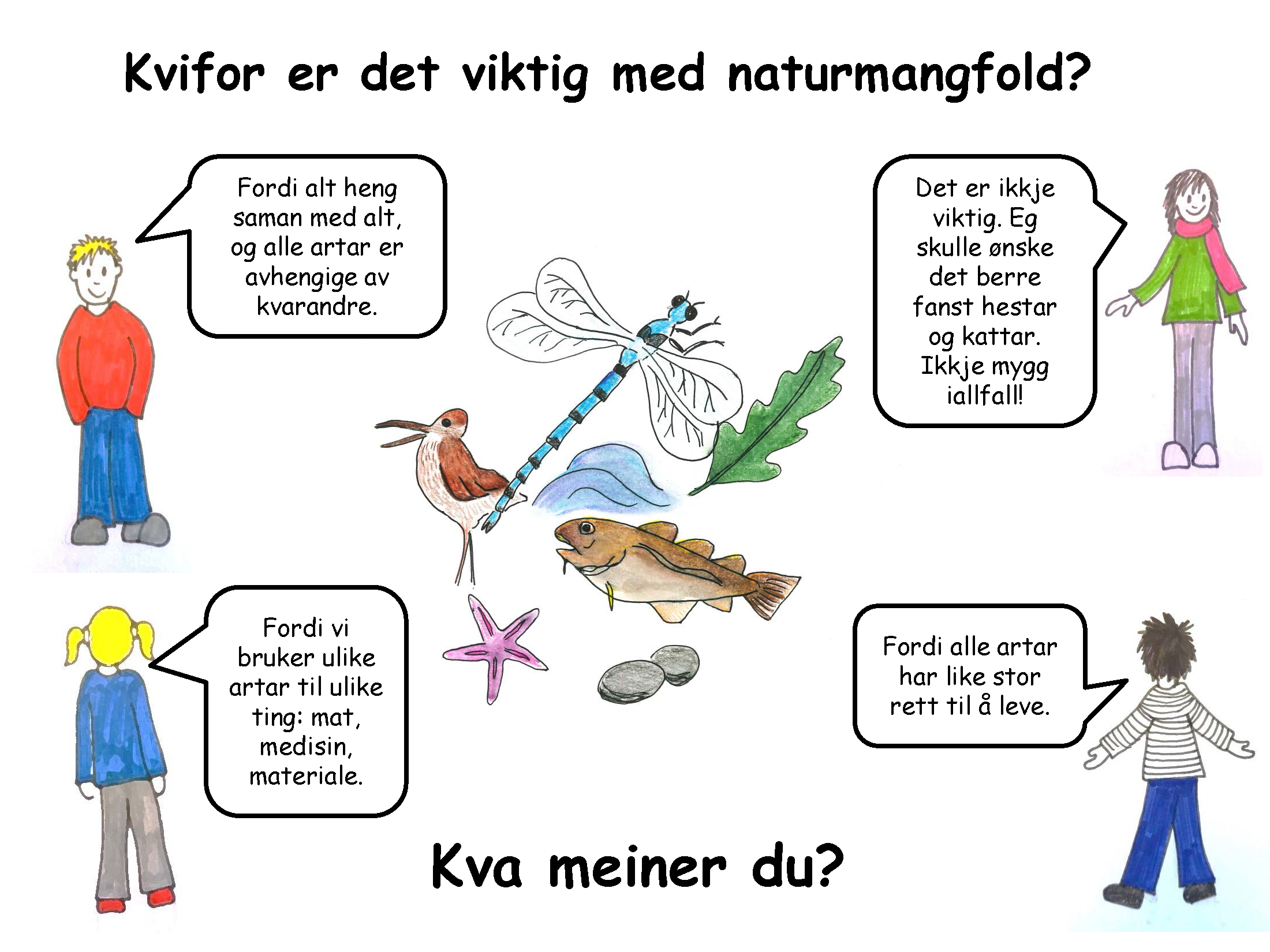 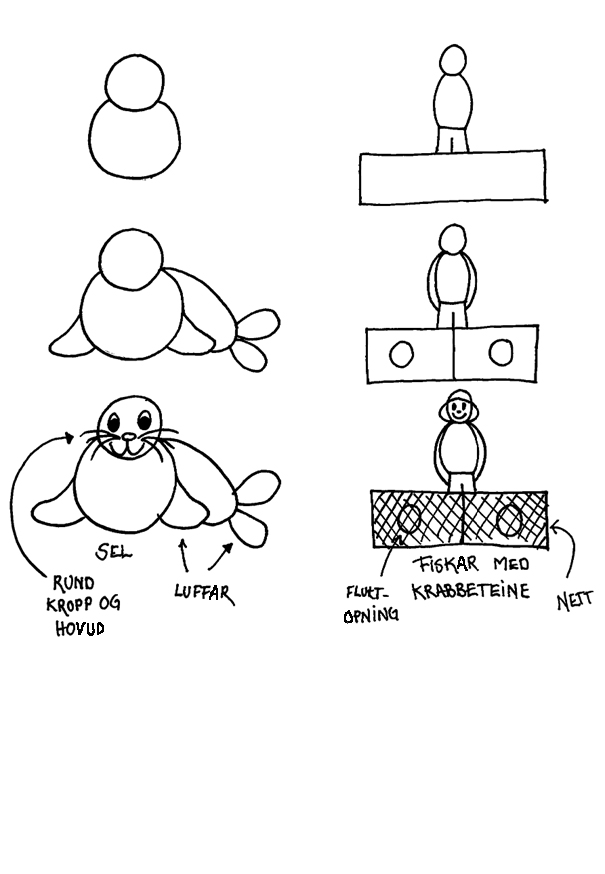 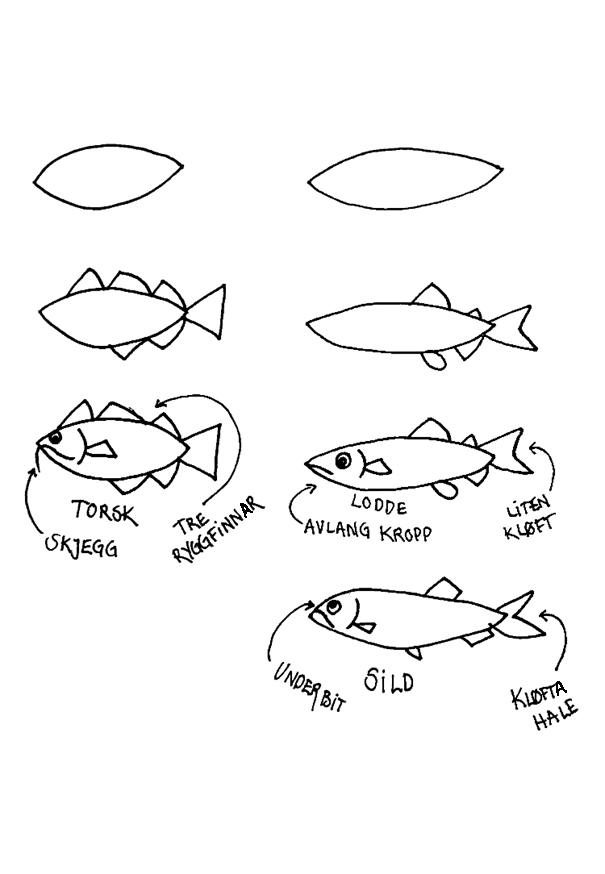 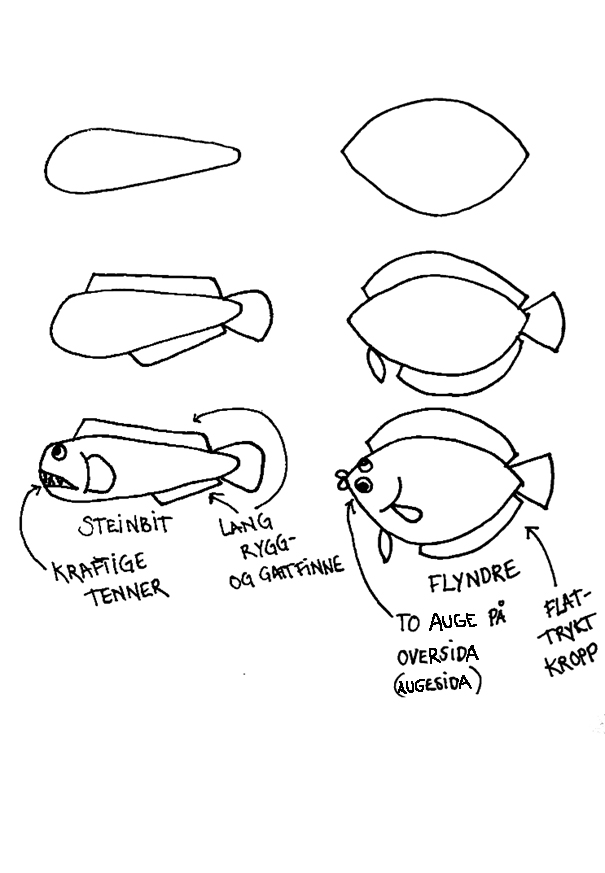 Tenk dykk at figuren nedanfor er eit bilde av eit område med lupinar sett ovanfrå. Lupinane skal teljast så nøyaktig som det går utan å telje ein og ein lupin.Del opp området på ein best mogleg måte for å kunne telje kor mange lupinar det er: Gjer no det same på bildet nedanfor: Del opp området på ein best mogleg måte for å kunne telle kor mange lupinar det er.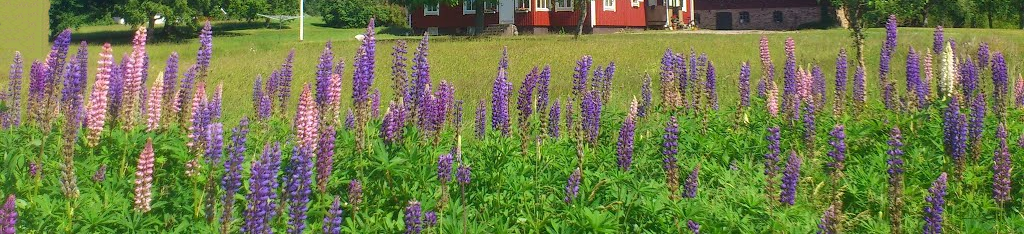 For kvar blome på lupinen blir det éin belg med 4–10 frø. Kor mange frø får vi i gjennomsnitt frå kvar belg? _______Blomane i blomeklasen på lupinen blir til belgar med frø. På bildet nedanfor skal de berre telje kor mange blomar det er i ein del av blomeklasen. De skal bruke kort tid på sjølve teljinga. Derfor må de først bli einige om kor/kva de skal telje. De kan godt teikne strekar, ringar osv. på bildet. Kor mange blomar meiner de det er i blomeklasen til denne lupinen? _________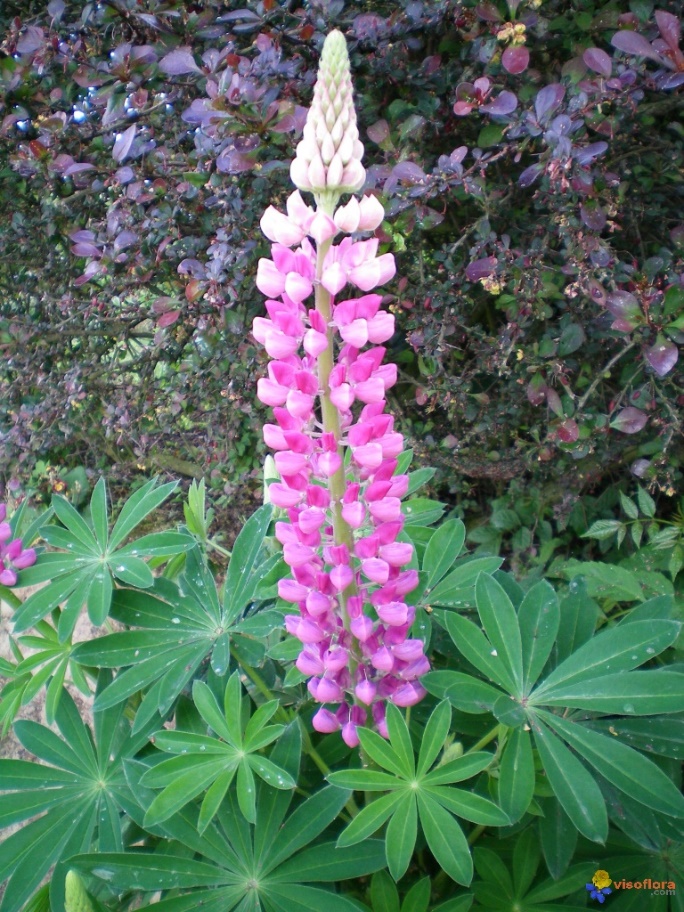 Kor mange frø meiner de denne lupinen vil produsere i løpet av ei blomstring? _______________OmgrepForklaringNøkkelsetningarTal på forskjellige artarTal på forskjellige artarTeljestrekarSumBlomarStråTre/buskarMoseAndre plantarSoppInsektAndre dyr